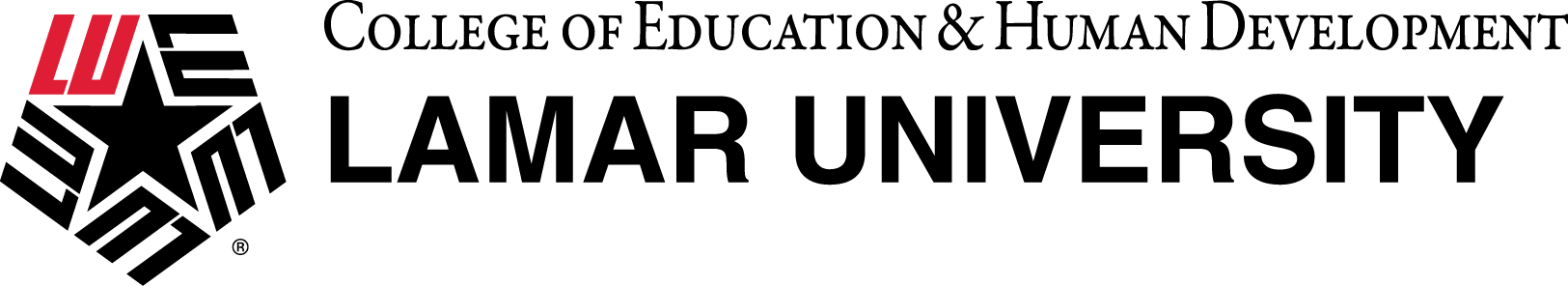 Technology Survey for Educator Preparation ProgramsBaseline/Post-TestBackgroundClassifier (course number/section):		ID:		Age: 		Gender:Number of completed hours toward degree (including this semester):Highest degree received (HS, some college, college, etc.):Do you have access to a smartphone? Y/NDo you have access to a desktop/laptop computer? Y/NHow many hours do you spend on your smartphone each day for personal use?For school use?How many hours do you spend on your desktop/laptop each day for personal use?For school use?How frequently do you think K-12 students use computers for learning activities in school? (Never, Sometimes, Weekly, Daily)What is your projected graduation date? _____What grade(s) do you plan to teach after graduation? (select from PreK-4, 4-8, 9-12)What is your area of specialty? (open ended)I expect to use technology daily in my teaching in the future. (SD to SA)Technology AdoptionInstructions: Please read the descriptions of each of the six stages related to adoption of technology. Choose the stage that best describes where you are in the adoption of technology by placing a check before it.__Stage 1:  AwarenessI am aware that technology exists, but have not used it - perhaps I'm even avoiding it.__Stage 2:  Learning the processI am currently trying to learn the basics. I am often frustrated using technology. I lack confidence when using computers.__Stage 3:  Understanding and application of the processI am beginning to understand the process of using technology and can think of specific tasks in which it might be useful.__Stage 4:  Familiarity and confidenceI am gaining a sense of confidence in using technology for specific tasks. I am starting to feel comfortable using technology.__Stage 5:  Adaptation to other contextsI think about technology as a tool to help me and am no longer concerned about it as technology. I can use it in many applications and as an instructional aid.__Stage 6:  Creative application to new contextsI can apply what I know about technology in the classroom. I am able to use it as an instructional tool and integrate it into the curriculum.Used with permission from North Texas State University. From: Christensen, R. (1997). Effect of technology integration education on the attitudes of teachers and their students. Doctoral dissertation, Univ. of North Texas. Based on Russell, A. L. (1995) Stages in learning new technology. Computers in Education, 25(4),173-178.Technology Proficiency Self-Assessment for 21st Century Learning (TPSA C21)I feel confident that I could…													SD	D	U	A	SA1. ...send e-mail to a friend.						1	2	3	4	52....subscribe to a discussion list.						1	2	3	4	53. ...create a distribution list" to send e-mail to several people at once.		1	2	3	4	54....send a document as an attachment to an e-mail message.			1	2	3	4	55....keep copies of outgoing messages that I send to others.			1	2	3	4	56. ...use an Internet search engine (e.g., Google)		 		1	2	3	4	57. ...search for and find the Smithsonian Institution Web site.			1	2	3	4	58. ...create my own web page.						1	2	3	4	59. ...keep track of Web sites I have visited so that I can return 			1	2	3	4	5to them later. (An example is using bookmarks.)10. ...find primary sources of information on the Internet that 			1	2	3	4	5I can use in my teaching.11. ...use a spreadsheet to create a bar graph of the proportions 		1	2	3	4	5of the different colors of M&Ms in a bag.12. ...create a newsletter with graphics.					1	2	3	4	513. ...save documents in formats so that others can read them 			1	2	3	4	5if they have different word processing programs (eg., saving Word, pdf, RTF, or text).14. …use the computer to create a slideshow presentation.			1	2	3	4	515. ...create a database of information about important authors 			1	2	3	4	5in a subject matter field.16. …write an essay describing how I would use technology 			1	2	3	4	5in my classroom.17. ...create a lesson or unit that incorporates subject matter 			1	2	3	4	5software as an integral part.18. ...use technology to collaborate with teachers or students, 			1	2	3	4	5                who are distant from my classroom.19. … describe 5 software programs or apps that I would use in my teaching.	1	2	3	4	520. ...write a plan with a budget to buy technology for my classroom.		1	2	3	4	521. …integrate mobile technologies into my curriculum.			1	2	3	4	522. …use social media tools for instruction in the classroom.			1	2	3	4	5(ex. Facebook, Twitter, etc.)23. …create a wiki or blog to have my students collaborate.			1	2	3	4	524. …use online tools to teach my students from a distance.			1	2	3	4	525. …teach in a one-to-one environment in which the students 			1	2	3	4	5have their own device.26. …find a way to use a smartphone in my classroom for			1	2	3	4	5student responses.	27. … use mobile devices to connect to others for my professional 		1	2	3	4	5development.28. … use mobile devices to have my students access learning 	activities.	1	2	3	4	529. … download and listen to podcasts/audio books.				1	2	3	4	530. … download and read e-books.						1	2	3	4	531. … download and view streaming movies/video clips.			1	2	3	4	532. … send and receive text messages.					1	2	3	4	533. … transfer photos or other data via a smartphone.				1	2	3	4	534. … save and retrieve files in a cloud-based environment.			1	2	3	4	5Used with permission from North Texas State University. Adapted by R. Christensen  & G. Knezek based on the TPSA created by and used with permission of Dr. Margaret Merlyn Ropp. TPSAC21 v 2.0During my pre-service training...1. I have seen many examples of technology use in an educational setting.2. I observed sufficient technology use in an educational setting in order to integrate applications myself in the future.3. I saw good examples of technology practice that inspired me to use technology applications in the classroom myself.4. The potential of technology use in education was demonstrated concretely.5. I was given the chance to reflect on the role of technology in education.6. We discussed the challenges of integrating technology in education.7. We were given the opportunity to discuss our experiences with technology in the classroom (i.e., during internships).8. There were specific occasions for us to discuss our general attitude towards technology in education.9. I received sufficient help in designing lessons that integrated technology.10. We learned how to thoroughly integrate technology into lessons.11. We received help to use technology when developing educational materials.12. I received a great deal of help developing technology-rich lessons and projects to use for my internship13. There were enough occasions for me to work together with other students on technology use in education (i.e., we developed technology-based lessons together).14. I was convinced of the importance of cooperation with respect to technology use in education.15. Students helped each other to use technology in an educational context.16. Experiences using technology in education were shared.17. There were enough occasions for me to test different ways of using technology in the classroom.18. I was able to learn to use technology in the classroom through the internships.19. I was encouraged to gain experience in using technology in a classroom setting.20. Students were encouraged when they attempted to use technology in an educational setting21. I received sufficient feedback about the use of technology in my lessons.22. My competencies with technology were thoroughly evaluated.23. I received sufficient feedback on how I can further develop my technology competencies.24. My competencies in using technology in the classroom were regularly evaluated.Used with permission from North Texas State UniversityAdapted from Tondeur, J., van Braak, J., Siddiq, F., & Scherer, R. (2016). Time for a new approach to prepare future teachers for educational technology use: Its meaning and measurement. Computers & Education 94,134-150.Used with permission from North Texas State UniversityTPACK Core adapted by Fisser et al., 2013 from the original TPACK questionnaire (Schmidt et al.,2009Part 2Instructions: Select one level of agreement for each statement to indicate how you feel.SD = Strongly Disagree, D = Disagree, U = Undecided, A = Agree, SA = Strongly AgreePart 3Instructions: Select one level of agreement for each statement to indicate how you feel.SD = Strongly Disagree, D = Disagree, U = Undecided, A = Agree, SA = Strongly AgreeSDDUASA1.I think that working with technology would be enjoyable and stimulating. (186)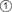 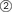 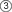 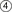 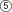 2.I want to learn a lot about technology. (103)3.The challenge of learning about technology is exciting. (211)4.I like learning with technology. (181)5.I can learn many things when I use technology. (9)Part 4Instructions: Select one level of agreement for each statement to indicate how you feel.SD = Strongly Disagree, D = Disagree, U = Undecided, A = Agree, SA = Strongly AgreeSDDUASA1.I get a sinking feeling when I think of trying to use technology. 2.Working with technology makes me feel tense and uncomfortable. 3.Working with technology makes me nervous. 4.Technology intimidates me. 5.Using technology is very frustrating. Part 5Instructions: Select one level of agreement for each statement to indicate how you feel.SD = Strongly Disagree, D = Disagree, U = Undecided, A = Agree, SA = Strongly AgreeSDDUASA1.Technology is changing the world too rapidly. 2.I am afraid that if I begin to use technology I will become dependent upon it. 3.Technology dehumanizes society by treating everyone as a number. 4.Our country relies too much on technology. 5.Technology isolates people by inhibiting normal social interactions among users. 6.Use of technology in education almost always reduces the personal treatment of students. 7.Technology has the potential to control our lives. 8.Working with technology makes me feel isolated from other people. Part 6Instructions: Select one level of agreement for each statement to indicate how you feel.SD = Strongly Disagree, D = Disagree, U = Undecided, A = Agree, SA = Strongly AgreePart 7Instructions: Select one level of agreement for each statement to indicate how you feel.SD = Strongly Disagree, D = Disagree, U = Undecided, A = Agree, SA = Strongly AgreeSubscaleItem, 5-point Likert with totally disagree – totally agree1I know about technologies that I can use for understanding and doing in teaching my subject.2I can choose technologies that enhance the content for a lesson in my subject. 3I know how to use technologies to present concepts of the subject I am teaching, in a different way.4I can choose technologies that enhance the pedagogy of a lesson. 5I can choose technologies that enhance students' learning process 6I am thinking critically about how to use technology in my class. 7I can teach lessons that appropriately combine content, technology and pedagogy.8I can select technologies for my class that enhance what I teach, how I teach and what students learn. 